Č.j. 1737/pppuo/2023/sych						       Datum: 17. 3. 2023Určeno metodikovi prevence a výchovnému poradci okresů Ústí nad Orlicí a SvitavyVážení kolegové,zveme Vás na dvoudenní metodické a supervizní setkání pro metodiky prevence a výchovné poradce, které pořádá PPP a SPC Ústí nad Orlicí. Toto setkání je určeno pro metodiky prevence a výchovné poradce z okresu Ústí nad Orlicí a Svitavy.Termín: od 19.4. 2023 (10:00) do 20.4. 2023 (12:30) Místo konání: Tábor J.A. Komenského Běleč nad OrlicíDoprava – zajišťujete si sami!!!!! Po uzávěrce přihlášek Vám zašleme seznam účastníků, abyste se mohli vzájemně domluvit na sdílení aut.  (Autobus nezajišťujeme, protože vás jezdí jen malá část a náklady na autobus jsou tak veliké, že bychom museli masivně zvýšit účastnický poplatek).Veškeré náklady spojené se setkáním budou stát 1200 Kč.  PPP Ústí nad Orlicí zašle na Vaši školu fakturu na tuto částku. V částce je zahrnuto stravování, ubytování a účastnický poplatek. Do návratky je nutné uvést IČO vaší školy, abychom správně vystavili fakturu!!!!!!!!!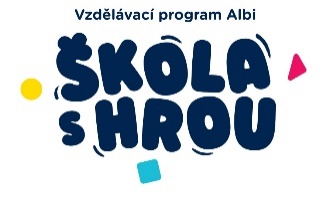 Program: 1) Workshop Albi – Škola hrou19. 4. 2023 14:00 – 16:00Seznámení se vzdělávacím programem Albi Škola s hrou – filozofie, příklady dobré praxe, metodické materiály, produkty, výzvy, výhody programu pro školyAktivity na podporu vlídného třídního klimatu – produkt Prima klimaTrend Gamifikace ve vzdělávání – využití her a herních prvků ve výuce2) Sdílení, případové supervize3) Legislativní a metodické novinky z oblasti prevence či výchovného poradenství 4) Preventivní programy – aktuality, ….5) Metodické vedení pro začínající, ale i pokročiléS sebou: pohodlné a teplé oblečeníProgram zajišťuje: Mgr. Markéta Sychrová, Mgr. Monika Chalupníková, PhDr. Petra NovotnáHosté: Mgr. Renata Černíková – KÚ Pk,PŘIHLAŠOVÁNÍ přes tento odkaz: https://forms.microsoft.com/e/DK5sKarqpNInformace jsou rovněž zveřejněny na našich webových stránkách www.pppuo.czKontaktní osoba: Mgr. Markéta Sychrová, 777914460Na setkání s Vámi se těšíPhDr. Petra Novotná ředitelka PPP a SPC, metodik prevence, Mgr. Markéta Sychrová, metodik prevence PPP a SPC, zástupkyně ředitelky PPP a SPC a Mgr. Monika Chalupníková vedoucí KCPP Ústí nad Orlicí